CTHC Executive Committee Meeting Minutes 4/3/2014	The meeting was called to order at 7:04 p.m. by Chairman R. Tibbetts.  Also present for the meeting were D. Dietrich, Vice Chairman; M. Shelmidine, Secretary; S. Bernat, Director; C. Bauer, Director; I. Klingbail, Director; A. Kimball, Circuit Rider and P. Street, Tug Hill Commission.  There were no introductions.Minutes:  The minutes of the November 21, 2013 Executive Committee meeting were reviewed by the Committee.  A motion was made by D. Dietrich and seconded by C. Bauer to accept the minutes as presented.  All in favor.  (See attached minutes.)Reports:  A) Financial Report – A copy of the CTHC financial report and financial projection as of March 19, 2014 were presented by R. Tibbetts and reviewed by the members.  Year-to-Date Carryover: $39,390.09; Receipts-to-Date: $9.42; Distributions-to-Date: $1,230.98; Current Net Funds Available: $38,168.53.  Following review and discussion of reports a motion was made by M. Shelmidine, seconded by I. Klingbail to accept the financial reports as presented.  All in favor.  (See attached report.)                  B) Reports of Towns – A. Kimball, Circuit Rider, presented the March 2014 report of the Towns and reviewed the pertinent information for all towns (see March notes, attached).  There was also a discussion of possibly changing the Intermunicipal agreement for the Cooperative Tug Hill Zoning Board of Appeals regarding terms of office for the members.  A. Kimball reported that she is speaking with the Town Boards of the affected towns about the possible switch.                    C) Tug Hill Updates and Project Reports – P. Street presented the completed report on the Local Leaders Survey that is undertaken every five years by the Commission (see attached report).  He also presented the Strategic Plan for the members to review (see attached plan).  The Commission is working to update the plan at this time to cover the next five year period and would like input from the COG’s.  Mr. Street also gave the Committee an update on the status of the ongoing Special Areas and Highway Mapping projects.                      D) Any other reports – There were no other reports.Old Business:  Invitation to villages to join the Council – A. Kimball reported that she had heard from K. Chapman, Assoc. Circuit Rider, that she had been contacted by an individual named Margie Hughes, from the Village of Port Leyden.  Ms. Hughes had expressed interest to K. Chapman about having a Circuit Rider at their meetings.  A. Kimball reported that she had emailed Ms. Hughes and had not received a response at present.  Ms. Kimball does not feel it is feasible to offer membership to the Villages at present, with Assoc. Circuit Rider B. Steria being out on medical leave.  The matter will be discussed again in the future.New Business: A) Spring Dinner and Meeting:  Proposals/menus were presented from the Ridgeview Inn in Lowville and the Tug Hill Hideaway in West Leyden (see attached).  The Committee decided to accept the proposal from the Tug Hill Hideaway, if they were available and selected a menu.  The date of May 22nd was selected for the meeting.  Members requested that A. Kimball check with the Central Hotel in Glenfield if the Tug Hill Hideaway was not available on the requested date.  I. Klingbail has spoken to Bob McKenzie, Lewis County’s Emergency Services Coordinator, about being the speaker for the evening.                           B) Any other new business – The Committee members discussed some of the programs at the Local Government Conference.  The only negative comment was that some of the speakers were difficult to hear.With no more business before the Committee a motion was made by C. Bauer and seconded by M. Shelmidine to adjourn the meeting at 8:05 pm.  All in favor.  Member CommunitiesWebsite:  tughillcouncil.com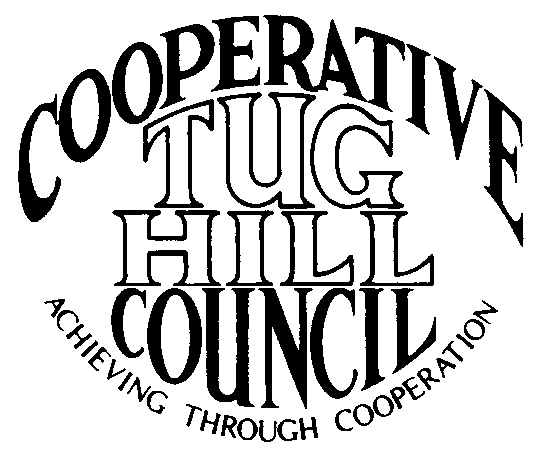 Executive CommitteeROGER TIBBETTS, ChairDOUGLAS DIETRICH, Vice ChairMERIANNE SHELMIDINE, SecretaryIAN KLINGBAIL, DirectorCARLA BAUER, DirectorSTEPHEN BERNAT, DirectorROSALIE WHITE, DirectorContact: Angie Kimball, Circuit RiderPO Box 34, Redfield NY, 13437Email: angela@tughill.orgCell   315-480-6857Home 315-599-8825